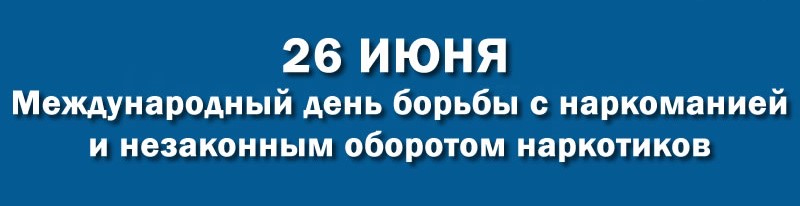 «Как уберечься от беды»(час откровенного разговора)
 Наркоманию без преувеличения можно назвать самым страшным явлением нашего века. В ее коварные сети с каждым днем попадает все больше людей, пытающихся убежать от проблем и стрессов. Но цена такого «побега» оказывается слишком высокой, и результаты эксперимента над собой большей частью оказываются необратимыми. И те ощущения, которые казались спасением от реальных проблем и неудач, становятся бесконечным кошмаром и абсолютной пустотой. Употребление наркотических и токсических препаратов ведет к моральной деградации личности, физически разрушает организм и приводит в итоге к смерти. Также страдают родные и близкие люди такого человека. Поэтому изначально выбирать наркотики как средство для ухода от жизненных проблем – непростительное и губительное решение для каждого человека.Люди всего мира, заботящиеся о своем здоровье, объединяются в борьбе с таким ужасным явлением, как наркомания. Именно поэтому и был учрежден Всемирный день борьбы с наркоманией, напоминающий всему человечеству об этом страшном недуге.Призываем ВСЕХ отказаться от наркотиков, сказать твёрдое «НЕТ», людям угощающими наркотиками, избегать ситуаций, связанных с употреблением психоактивных веществ,и ВЫБРАТЬ ЖИЗНЬ, СПОРТ, ЗДОРОВЫЙ ОБРАЗ ЖИЗНИ!О наркотиках существует немало мифов. В основном об их мнимой безопасности – возможности их употребления без особых последствий для здоровья и проблем с законом.ЭТИ ОПАСНЫЕ ИЛЛЮЗИИ СЛОМАЛИ НЕМАЛО СУДЕБ.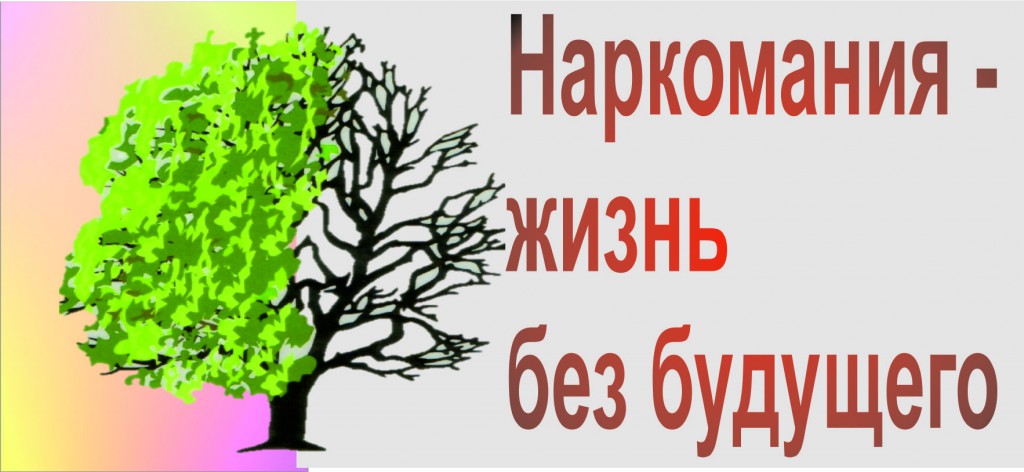 МИФ ПЕРВЫЙ.«ПРИНИМАТЬ ИЛИ НЕ ПРИНИМАТЬ НАРКОТИКИ – ЛИЧНОЕ ДЕЛО КАЖДОГО»Действительно, за употребление наркотиков любого нашего соотечественника пока ждет только административное наказание. Но привыкание к психоактивным веществам требует увеличения дозы или замены вещества более сильнодействующим.Существование от дозы до дозы не позволяет иметь постоянный доход, и деньги быстро заканчиваются. Поэтому наркоманы, не ограничиваясь пропагандой употребления психоактивных веществ, часто вынуждены идти на более серьезные поступки – от распространения наркотиков до грабежей и убийств.Это уже преступления, за которые придется нести уголовную ответственность. Личным делом их назвать нельзя.МИФ ВТОРОЙ.«В ЖИЗНИ НАДО ВСЕ ПОПРОБОВАТЬ – В ТОМ ЧИСЛЕ И НАРКОТИКИ»Современная малоподвижная жизнь нередко толкает человека на поиск новых и сильных ощущений. Наркотики – наиболее простой способ их получить, ведь психоактивные вещества позволяют практически ничего не делать для этого. Не надо карабкаться на гору, изучать музыку или спускаться с холма на велосипеде – то есть, прилагать усилия.Одним разом все обычно не заканчивается. «Удачный» первый прием наркотика лишает человека страха перед психоактивными веществами и открывает дорогу следующим дозам.МИФ ТРЕТИЙ. «Я НЕ СОБИРАЮСЬ СТАНОВИТЬСЯ НАРКОМАНОМ – ПРОСТО ХОЧЕТСЯ ИНОГДА ….. »Любая доза оказывается русской рулеткой. Даже если она и останется последней, риск отравиться продуктом с примесями, получить серьезную травму в состоянии наркотического опьянения, заразиться ВИЧ или гепатитом С никто не отменял.Кроме того, развлекаться таким образом захочется все чаще и чаще – мозгу проще вырабатывать гормоны удовольствия при помощи психоактивных веществ, чем самостоятельно. Так рождается наркомания.МИФ ЧЕТВЕРТЫЙ.«НАРКОТИКИ, ПРИМЕНЯЮЩИЕСЯ В МЕДИЦИНЕ, БЕЗВРЕДНЫ»Ищущим оправдание привычке принимать психоактивные вещества эти факты кажутся достаточными, чтобы называть наркотики безопасными. Однако лекарственное действие каких-либо препаратов – не синоним их безвредности.Многие лекарства обладают тяжелыми побочными эффектами, применяются строго по назначению врача и продаются только по рецепту. В лечении иногда применяются яды и токсины – например, в химиотерапии при онкологических заболеваниях. А неправильно применяемые лекарства способны всерьез навредить здоровью.Поэтому, даже если бы все популярные наркотики были разрешены в России для медицинского использования, их назначение и распространение все равно касалось бы только тяжело больных людей, а не являлось подтверждением их безвредности.МИФ ПЯТЫЙ.«НАРКОМАНИЯ – МЕНЯ ЭТО НЕ КАСАЕТСЯ»Причины, побуждающие пробовать наркотики, одинаковы – скука, стресс, пустота жизни и желание попробовать что-то новое.Зачастую подобные ощущения испытывают люди, регулярно оказывающиеся в местах, где высока возможность получить наркотическое вещество – например, в ночных клубах.В подобной среде становится нормой не только курение и употребление алкоголя, но и прием наркотиков. Поэтому, чтобы стать «своим», человеку приходится пробовать психоактивные вещества за компанию, что может закончиться и систематическим употреблением.САМОЕ ВАЖНОЕНаркотики не безопасны, несмотря на распространенное заблуждение. За первой дозой наркотика обычно следует продолжение – мозг быстро привыкает к сильной стимуляции психоактивными веществами. Поэтому избавиться от наркотической зависимости очень трудно, а она становится источником проблем не только для наркомана, но и для окружающих.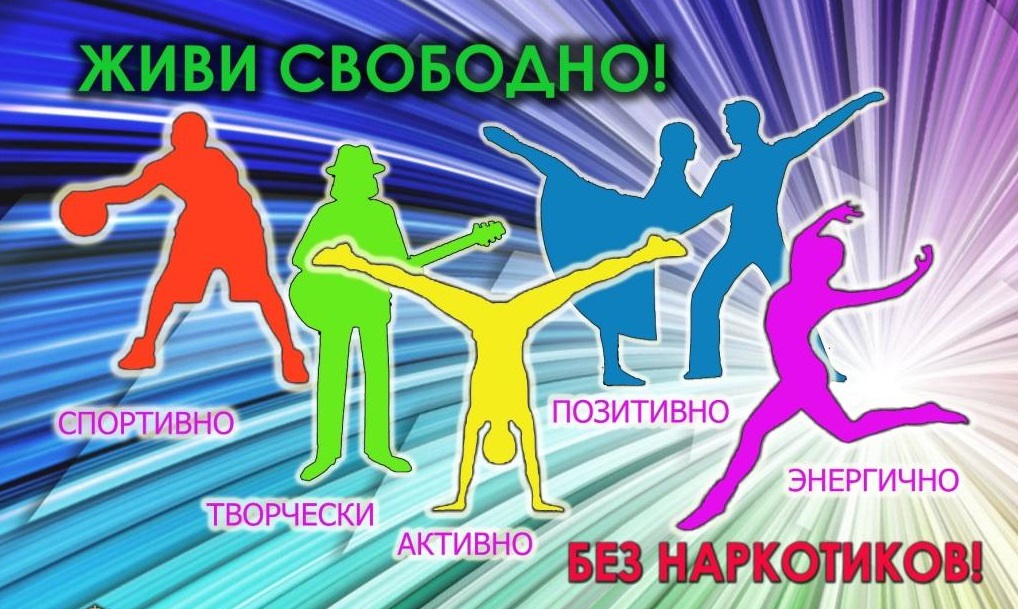 Наркотики — это зло и несчастье!
Давайте сегодня проявим участие
Против их создания, употребления,
Распространения и сохранения!

Мы здоровьем и силами будем богаты,
Сохраним, сбережем что так дорого, свято.
На Земле жизнь у каждого только одна,
Пускай будет она добрым смыслом полна,

Пускай будут здоровы тела и умы,
Для гармонии, счастья мы все рождены!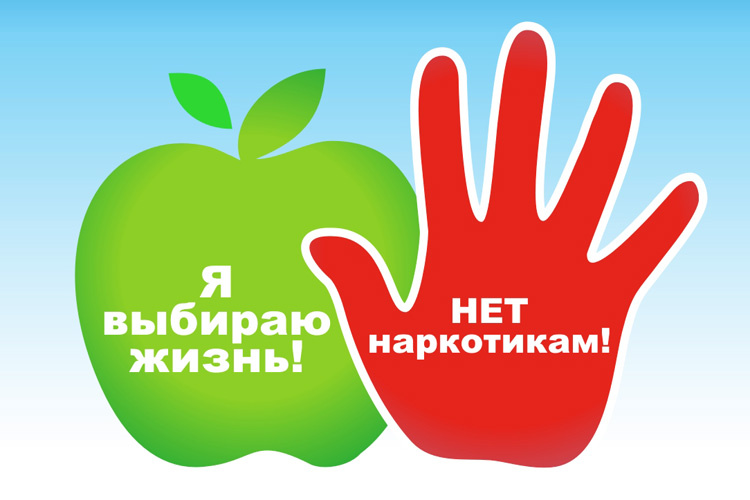 